Math AssignmentName   								  	Date  					Match each object with its approximate weight.			 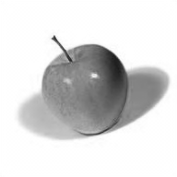 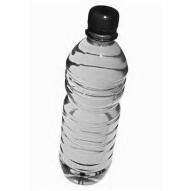 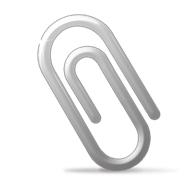 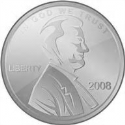 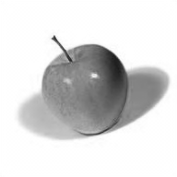 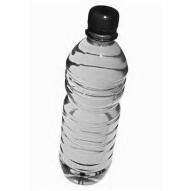 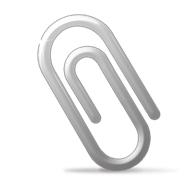 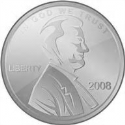 Alicia and Jeremy weigh a cell phone on a digital scale.  They write down 113 but forget to record the unit. Which unit of measurement is correct, grams or kilograms?  How do you know?Tuesday, April 14thActivityMathToday we are working on figuring out what is a reasonable measure of mass for an object.  I selected the following LearnZillion video, this explains it better than I think I could have.https://learnzillion.com/lesson_plans/7216-estimate-the-mass-of-an-object/lessonI will be available through TEAMS for students or parents with any questions about the assignment from 11am-11:30am.  Link will be sent through Dojo.Work on the problems on the following page.ZearnPractice multiplication factsELALogin to Grammaropolis and complete your adjectives badge.Please let me know if I had not sent you your noun and verbs badge yet. If you successfully completed the quizzes, I sent it to you through Dojo.Science (All students in my class)Continue with this lesson if you are not finished.Mystery Science is free, you DO NOT need a login.Mystery Science Lesson- “What’s the Best Way to Get Rid of Mosquitoes?”https://mysteryscience.com/animals/mystery-7/environmental-change-engineering/266?code=OTY3Mjky&t=studentReadingContinue with this lesson if you are not finished.Have students go to www.readworks.org/student  Students enter class code 7TAB3VStudents find their namesYou have 1 Readworks  passage.Read Theory